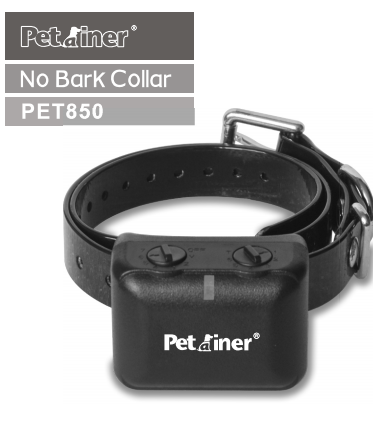 INSTRUKCJA OBSŁUGIOBROŻY PRZECIW SZCZEKANIUPETRAINER 850Instrukcja obsługi PET850Główne właściwościTryb wibracji (V)6 stopni impulsu (2-7)7 stopni wrażliwościMożliwość testu działaniawodoodporna i na ładowarkękontrolka LED stanu naładowania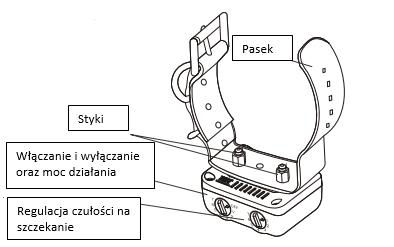 Włączenie/wyłączenie i ustawienie intensywnościPierwszym pokrętłem (OFF – 7) włączysz i wyłączysz obroże i ustawisz intensywność stymulacji.„OFF“ – wyłączenie obrożystopień V – tylko wibracjestopień2 jest najniższy impuls, 7 najmocniejszyprzy ustawieniu stopnia 2 – 7 będzie wibrować a następnie wysyłać impuls na danym poziomie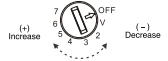 Ustawienie czułościPokrętło  (1-T) służy do ustawienia czułości w zależności dośrodowiska, w którym jest pies.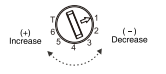 Stopień T jest obroża najbardziej wrażliwaStopień 1 najmniej wrażliwaPrzy testowaniu obroży ustaw wartość czujności zawsze na „T“. Lampka sygnalizacyjna i ładowanie obrożyJeśli włączysz obroże, zielona dioda mignie każde 2 sekundy. Jeśli pies szczeka dłużej niż 10 sekund, obroża się przełączy do trybu czuwania a lampka przestanie migać. Do aktywacji dojdzie automatycznie przy szczekaniu.Tryb bezpieczeństwaJeśli obroża zostanie aktywowana 5 razy z rzędu, dojdzie do włączenia funkcji zabezpieczającej, obroża będzie migać na czerwono i zielono przez 1 minutę a następnie kontrolki wyłączą się co oznacza, że obroża przeszła do trybu uśpienia.ŁadowanieJeśli miga czerwona lampka konieczne jest ładowanie. Po podłączeniu do ładowarki zacznie świecić światło czerwone. W momencie pełnego naładowania zapali się zielona kontrolka.Otwórz gumową pokrywę zabezpieczającą otwór ładowaniaPodłącz ładowarkęPełne naładowanie trwa 3-4 godziny.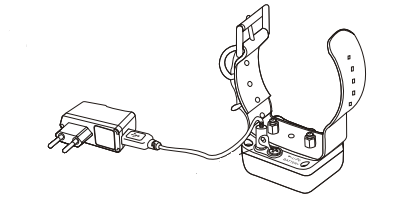 Zakładanie paskaPasek się nakłada pod metalowe styki kontaktowe. Wybór styków zależy od długości sierści psa. 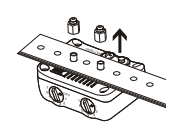 TestowanieWłącz obroże i ustaw tryb „V“Ustaw tryb czujności na „T“Testuj otarcie o rowkowaną część obroży długopisem lub innym przedmiotem. Obroża zacznie wibrować przez 1,5 sekundy.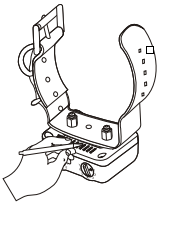 Uwagi: Obroża nie wydaje impuls i wibracje w tym samym czasie. Impuls następuje po wibracji. Jeśli jest ustawiona czułość na „T“, obrożę aktywuje i delikatny dźwięk lub drganie.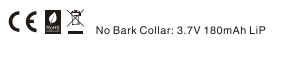 